South AfricaSouth AfricaSouth AfricaJune 2029June 2029June 2029June 2029MondayTuesdayWednesdayThursdayFridaySaturdaySunday1234567891011121314151617Youth DayFather’s Day18192021222324252627282930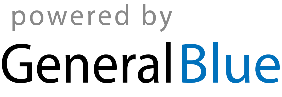 